CORPORACIÓN EDUCACIONAL  A&GColegio El Prado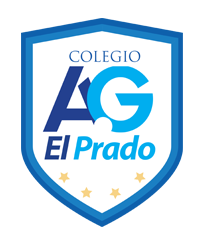 Cooperativa nº 7029 – PudahuelTeléfonos: 227499500  -   227476072www.colegioelprado.cldireccioncolegioelprado@gmail.comRBD: 24790-1  Profesor(a): Cristóbal Ignacio Sánchez Inostroza.                                                                        Curso: 1° medio tecnologíaGuía Nº 3 “el libro de nuestras vidas.”.
Nombre: _______________________________ fecha: ________
OA 4. Evaluar las propuestas de soluciones que apunten a resolver necesidades de reducción de efectos perjudiciales relacionados con el uso de recursos energéticos y materiales considerando aspectos o dilemas éticos, legales, económicos, ambientales y sociales.Este trabajo tiene como objetivo que o la estudiante, por medio la investigación sobre la historia del libro tome importancia de su valor como objeto tecnológico, contenedor de acontecimientos y pensamientos. El o la estudiante además deberá confeccionar un libro, que le servirá como diario de vida, libreta para apuntes, o cuaderno de alguna asignatura.Palabras claves.Libro. Objeto tecnológico de material celuloso que permite almacenar información escrita.Cuerpo del libro. Corresponde a todas las paginas en la que se puede escribir.Guardas. Son aquellas páginas que unen las tapas con el cuerpo por lo general llevan información editorial.Identidad. Constructo personal formado por la herencia cultural de la sociedad que habitamos y nuestras propias ideas.Materiales.- hojas de papel de un mismo tamaño, mínimo carta (pueden ser hojas recicladas de cuaderno viejos).- hilo y agujas.- cola fría y retazos de tela.- goma eva o cartón.- cartulina (color a elección).Proceso.Lo primero que van a realizar es tomar 3 hojas tamaño carta 22x28cm y luego doblar para tener cuadernillos de 6 hojas con tamaño 14x22cm.Deben juntar 5 cuadernillos para tener un libro de 30 hojas.Con cartón piedra van a realizar las tapas de su libro y estas deben ser del mismo tamaño cuadernillo-libro.Hacer los orificios con un clavo y la ayuda de un martillo, estos deben ir en las medidas 3cm; 6cm; 9cm; 12,5cm; 16cm; 19cm; 22cm. Estos orificios se deben repetir con las mismas en las hojas de cada cuadernillo. Las tapas al estar ya recortadas al tamaño de su libro deben ser forradas por tela o papel, el material lo puede elegir usted en su casa. Recuerde que es importante reciclar. El siguiente paso es tener una pita de color blanco o lana con esta van tejer y unir las tapas al cuadernillo. En este paso van buscar por YouTube un tutorial de Encuadernación Copta. Así podrán entender como cerrar su libro 